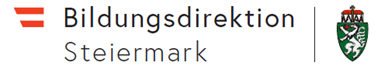 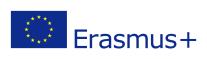 Beobachtungsbogen und interaktivesReflexionsprotokollSPRACHE ALS BINDEGLIED DER KULTUREN UND ALS MOTOR FÜR WIRTSCHAFTLICHE ENTWICKLUNGArt der Mobilität : Mobilitätszeitraum :Name des Teilnehmers/der Teilnehmerin: Aufnahmeorganisation:Mein ResumeeWas habe ich heute gelernt? Tag 1.Tag 2 Tag 3 Tag 4 DonnerstagTag 5 FreitagTag 6 SamstagWie werde ich das Gelernte umsetzen?So profitieren meine KollegInnen davon: Was ist mir sonst noch aufgefallen?Wie viele Sterne gebe ich meiner EU-Mobilität?